ПриложениеКакое число нужно вписать в окошко, чтобы равенство стало верным? =           6.    =          11. .  =        16. .    = 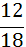 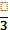 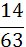 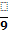 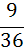 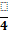 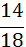  =           7.    =          12 .   =        17. .    = 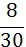 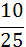 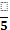 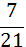 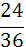  =           8.    =          13.    =        18. .    = 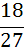 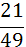 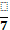 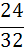 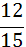  =           9.    =          14. .   =        19. .   = 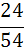 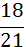 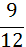 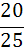  =          10.   =          15. .    =         20. .    = 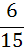 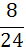 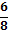 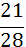 Какое число нужно вписать в окошко, чтобы равенство стало верным? =           6.    =          11. .  =        16. .    =  =           7.    =          12 .   =        17. .    =  =           8.    =          13.    =        18. .    =  =           9.    =          14. .   =        19. .   =  =          10.   =          15. .    =         20. .    = Какое число нужно вписать в окошко, чтобы равенство стало верным? =           6.    =          11. .  =        16. .    =  =           7.    =          12 .   =        17. .    =  =           8.    =          13.    =        18. .    =  =           9.    =          14. .   =        19. .   =  =          10.   =          15. .    =         20. .    = №1. Сергей подошел к кассе кинотеатра в 12:10. У него есть только 320 рублей на билет. Пользуясь таблицей. определите, сколько стоит билет на ближайший сеанс, на который может пойти Сергей.№2. Саша подошел к кассе кинотеатра в 11:45. У него есть только 350 рублей на билет. Пользуясь таблицей. определите, сколько стоит билет на ближайший сеанс, на который может пойти Саша.№3. Петя подошел к кассе кинотеатра в 12:55. У него есть только 300 рублей на билет. Пользуясь таблицей. определите, сколько стоит билет на ближайший сеанс, на который может пойти Петя. №4. Максим подошел к кассе кинотеатра в 12:30. У него есть только 300 рублей на билет.      Пользуясь таблицей. определите, сколько стоит билет на ближайший сеанс, на который может пойти Максим.№5. Петя подошел к кассе кинотеатра в 12:55. У него есть только 300 рублей на билет. Пользуясь таблицей. определите, сколько стоит билет на ближайший сеанс, на который может пойти Петя.Наименование фильмаВремя сеансаЦена билетаПуть к славе11:00280 руб.Алеша Попович и Тугарин Змей11:55300 руб.Маугли12:20350 руб.Назад в будущее13:00310 руб.Город героев14:00280 руб.Наименование фильмаВремя сеансаЦена билетаЛедниковый период11:40350 руб.Город героев12;00380 руб.Три богатыря на дальних островах12:30300 руб.Назад в будущее13:10320 руб.Зверополис14:00280 руб.Наименование фильмаВремя сеансаЦена билетаТри богатыря на дальних островах11:55290 руб.Зверополис12:50310 руб.Ледниковый период 313:15320 руб.Путь к славе13:40280 руб.Смешарики16:00250 руб.Наименование фильмаВремя сеансаЦена билетаПланета обезьян11:55250 руб.Зверополис12:20300 руб.Путь к славе12:40320 руб.Рапунция13:15280 руб.Маугли16:00220 руб.Наименование фильмаВремя сеансаЦена билетаТри богатыря на дальних островах11:55290 руб.Зверополис12:50310 руб.Ледниковый период 313:15320 руб.Путь к славе13:40280 руб.Смешарики16:00250 руб.